DR. JOHN FARRELL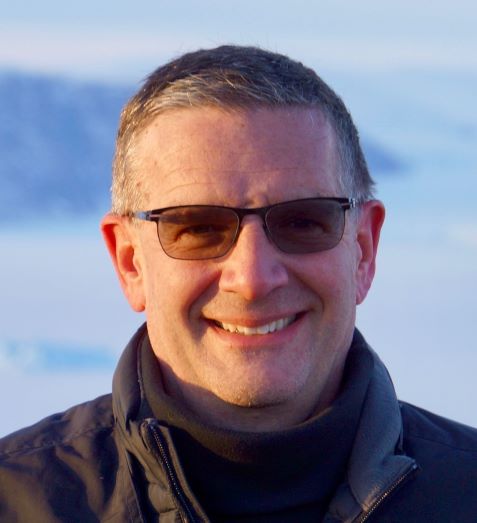 Executive Director of the U.S. Arctic Research Commission,  Washington, D.C.Dr. John Farrell is the executive director of the US Arctic Research Commission, an independent federal agency of Presidential appointees that advises the White House and Congress on Arctic research and works with executive branch agencies to establish and execute a national Arctic research plan. Farrell previously served as Associate Dean at the University of Rhode Island’s Graduate School of Oceanography, and Director of the international Ocean Drilling Program which advanced scientific understanding of the Earth. He earned ScM and PhD degrees in geological sciences from Brown University, and a BA in geology from Franklin and Marshall College. He was an NSF-funded postdoctoral fellow at Brown, an NSERC-funded senior research associate at the University of British Columbia, and a science fellow at the US Embassy in Berlin, Germany. He’s spent 4 months on icebreakers in the high Arctic. In 2019 he received a Presidential Rank Award as a Distinguished Executive.